Snapphanebygdens Westernryttare, SbWR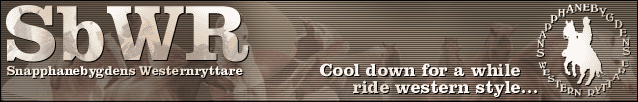 Verksamhetsberättelse för verksamhetsåret 2018Styrelsen 2018 har bestått av:Ordförande  Zeta Lång Vice ordf.    Janet BrunnströmKassör         Carin LindebergSekreterare  Christel Dahre NilssonLedamot      Ellinor PeterssonLedamot.     Dorothy Candell                             Ledamot      vakantSuppleant    Laila Smith             Suppleant    vakant Övriga ansvarsposter	Revisor 	Åsa DahlströmRev.suppl.	Jörgen AnderssonValberedningen	Ingrid ChristensenEva-Jeanette Wänstedt	Lislott SvenssonWebbmaster Sofia Lindeberg	FacebookstyrelsenMedlemsutskickChristel Dahre Nilsson	Övrigt ansvar har fördelats mellan styrelsemedlemmarnaStyrelsen för Snapphanebygdens Western Ryttare, SbWRvill härmed avlägga följande verksamhetsberättelse för verksamhetsåret 2018 i sin helhetAllmäntStyrelsen vill tacka medlemmarna för det gångna året och alla andra som ställt upp så det varit möjligt att genomföra aktiviteter under 2018. Medlemsantalet uppgick till tjugosju (26) seniorer.Vi arbetar för att få klubben intressant för nya medlemmar samt att ge stöd åt de medlemmar som vill börja tävla eller redan är etablerade tävlingsekipage. Även den som bara är intresserad av träning ska finna aktiviteter här.Vi erbjuder också medlemmarna utbildning via t ex föreläsningar, samt gemenskap i olika sociala former. Allt i god anda för vårt gemensamma intresse – hästar och westernridning!StyrelsearbetetStyrelsen har bestått av sex (6) ordinarie ledamöter och en (1) suppleant som under året haft tio (10) styrelsemöten, samtliga protokollförda. Styrelsen har haft årets verksamhetsplan som grund för de genomförda aktiviteterna. Styrelsen har haft en ledamots- och en suppleantplats vakanta.WRASSbWR var representerade med två (2) ombud på Distrikt Syds årsmöte i mars och så även på distriktets avslutande årsmöte i november. Härmed är Distrikt Syd nerlagt. Klubben har varit representerad i Distrikt Syds styrelse av Zeta Lång, ledamot, samt Carin Lindeberg, revisor.Klubben har erhållit bidrag till en ny bro.__________________________________________________________________________________Träningar och övriga ridaktiviteterVi har erbjudit fem (5) träningar med Jacqueline Lång Andersson i Hagnarp och Sösdala, varav tre blev inställda pga för få deltagare. Vårens Camp genomfördes som ett endagars-läger med fyra (4) deltagare i Hagnarp. Tränare även här var Jacqueline Lång Andersson. Mycket uppskatta av deltagarnat. Höst Campen fick dessvärre ställas in pga för få anmälningar.________________________________________________________________________________TävlingarSpring Parade hölls i april i Osby med femtio (40) starter fördelade på tretton (13) ekipage. Nivån på tävlingarna har varit E, D, C och B. Domare var Annelie Werelius, Gällstad.Autumn Sparkling skulle hållits i Markaryd i september men blev inställt pga för få anmälningar. Klubbmästerskap hölls i oktober i Konga ridhus, Kågeröd.  med fyrtio (40) starter fördelade på tolv (12) ekipage. Tävlingen bestod av öppna Clear Round-klasser på E-nivå och KM-klasser på D-C-nivå. Domare var Marcus Bäcklund, Lisa Svensson på QQ Imachocolatechili tog hem klubbmästartiteln även 2018.Tävlingarna har varit uppskattade av både tävlande, funktionärer och publiken. Ingen av tävlingarna har gått med förtjänst och till WRAS-tävlingen har styrelsen ansökt om och beviljats förlustbidrag hos WRAS.Övriga aktiviteterInför årsmötet i februari så hölls en föreläsning om behovet av en stark ryttarkropp och tips på lämplig träning. Föreläsare var PT Maria Johansson, Knislinge.Årsmötet hölls hos Wera Hörberg i Sösdala och avslutades med att medlemmarna bjöds på smörgåstårta.I november bjöd SbWR sina medlemmar på en bowling-utmaning i Hässleholm. Efteråt samlades deltagarna för samvaro på närliggande restaurang. Årets tävlingsfunktionärer bjöds på maten som tack för en god arbetsinsats.Medlemsinformation Hemsidan sbwr.se samt Facebook-sidan har löpande delgett medlemmar och övriga intresserade aktuell information om klubbens aktiviteter.Medlemmarna har kontinuerligt fått personliga mailutskick med information om klubben.Styrelsen för Snapphanebygdens WesternryttareMala den 10 februari 2019___________________________________	                      ___________________________________Zeta Lång, ordförande		                      Christel Dahre Nilsson, sekreterare_______________________________________	___________________________________Carin Lindeberg, kassör		                        Janet Brunnström, vice ordförande______________________________________                   __________________________________Ellinor Petersson, ledamot                                                    Dorothy Candell, ledamot_____________________________________                    Laila Smith, suppleant